EIFA CALCIOELITE CSAIN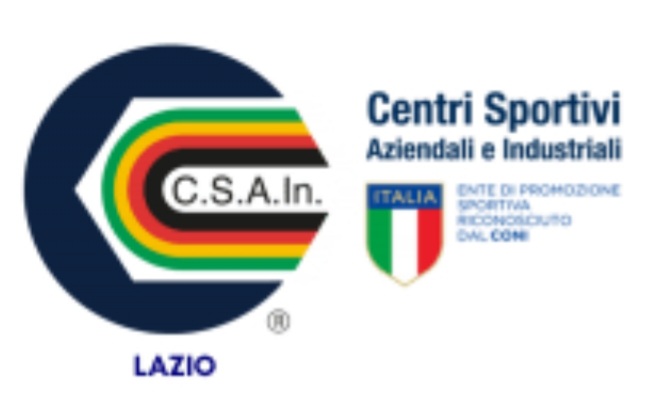 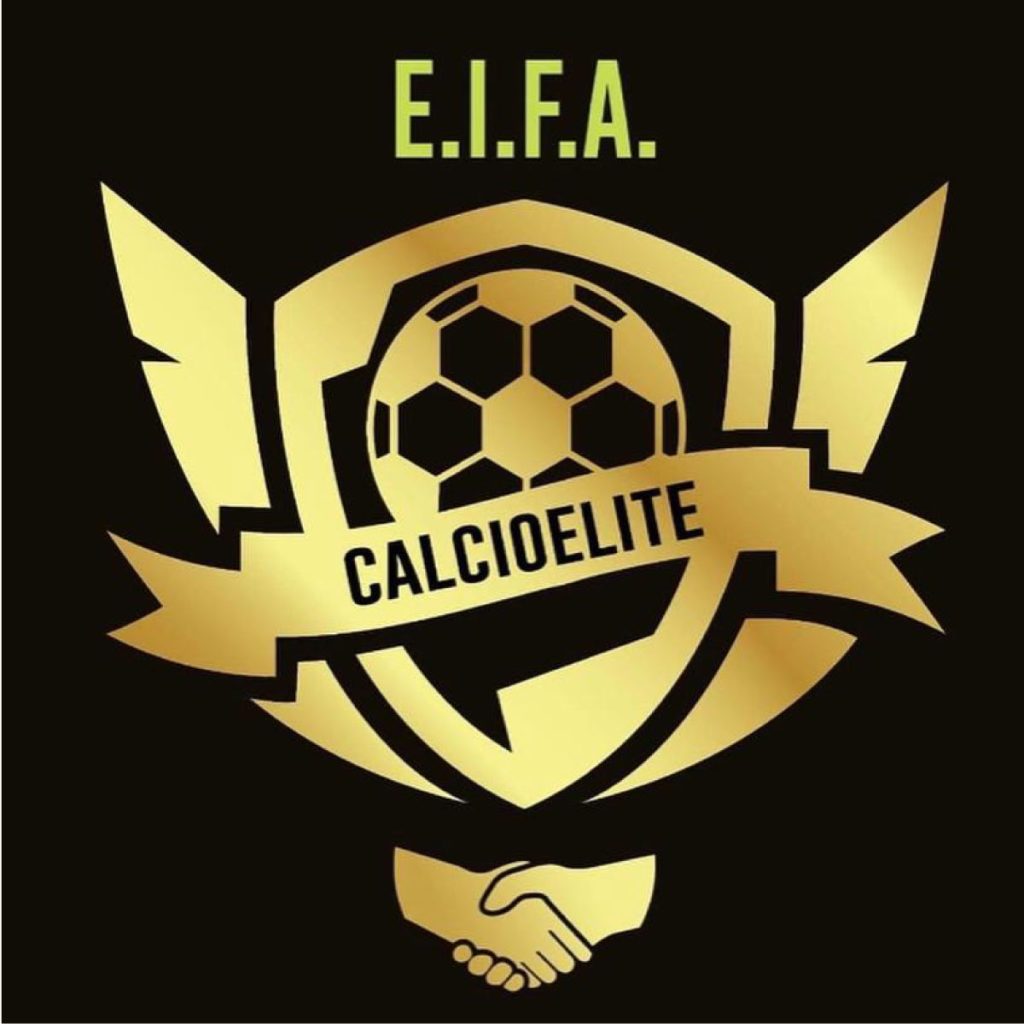         COMUNICATO UFFICIALE n.2Dopo le gare del 1° turno della Serie A d' Elite, il giudice sportivo non ha adottato alcun provvedimento a carico di società e/o tesserati.Roma, 9 ottobre 2022